THEMATIC PLAN FOR THE LECTURES IN THE DISCIPLINE “INTERNAL DISEASES” for the 5th year student of the medical faculty, academic year 2012-2013THEMATIC PLAN FOR THE PRACTICAL COURSE IN THE DISCIPLINE “INTERNAL DISEASES” for the 5th year student of the medical faculty, academic year 2012-2013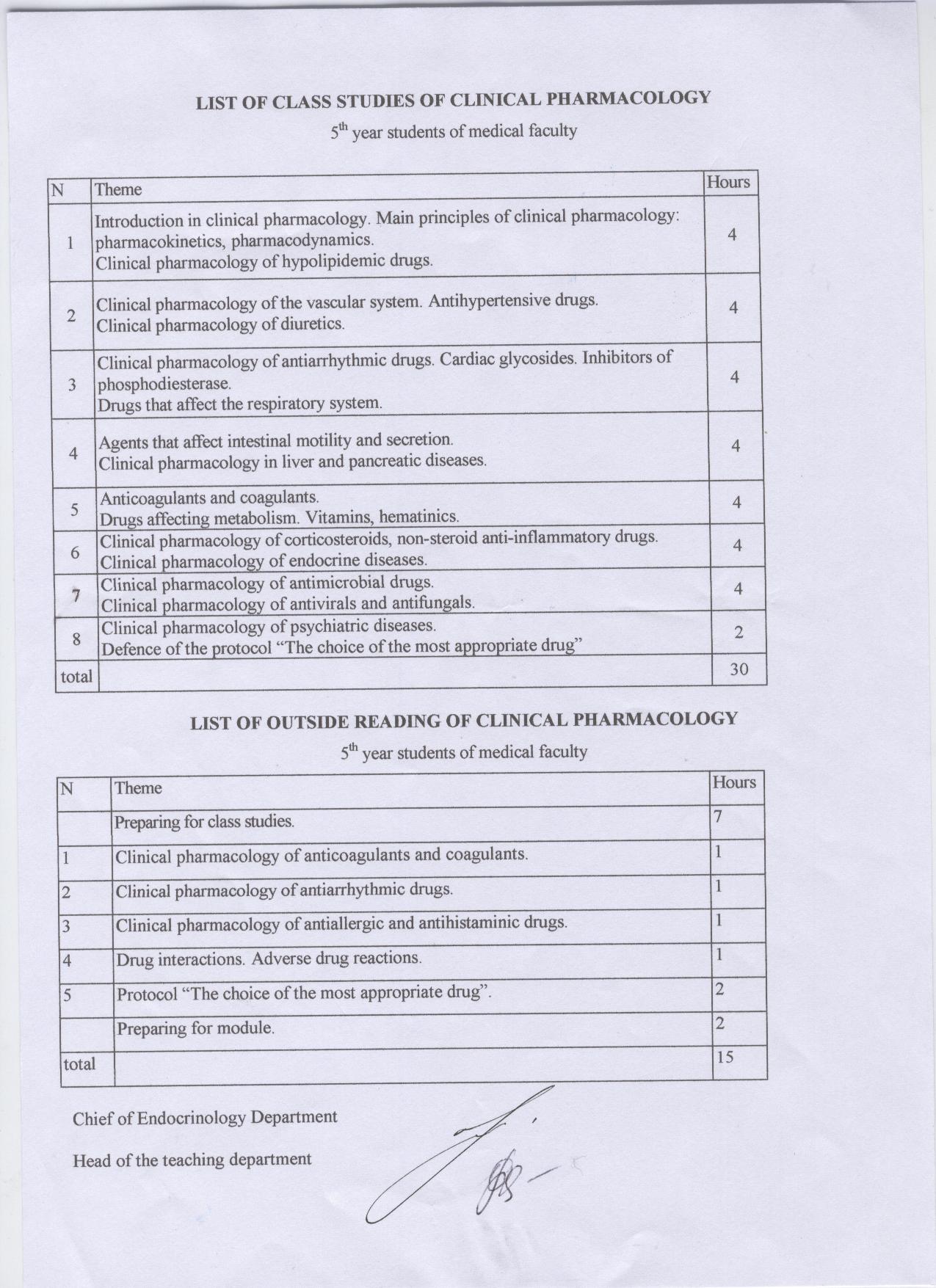 Thematic plan of Lectures№ Theme of the lecture Lecturer1 Asphyxia of newborns. Birth traumas. Prof. Dobryanskyy D.O.2 Bacterial infections in newborns. Prof. Dobryanskyy D.O.3 Hemolytic disease of newborns. Prof.Dobryanskyy D.O4 Hemorrhagic diathesises in children. As. Prof. Gerasimov S.5 Leukemia in children. As. Prof. Gerasimov S.6 Diabetes mellitus in children. As. Prof. Gerasimov S.Total: 12 hoursThematic plan of Practical Classes№ Theme Hours CreditsModule 2.Neonatology35 1,21 Asphyxia of newborns. Birthtraumas.7 0,32 Hemolytic disease of newborns. Hemorrhagicdisease of newborns.7 0,33 The peculiarities of premature newborns adaptation.Medical care for premature newborns. Respiratorydistress-syndrome in newborns.7 0,24 Bacterial infections in newborns. Neonatalpneumonia.7 0,25 TORCH-infections in children. 7 0,2Module 3.Blood and endocrine system diseases in children.35 1,26 Anemias in children. 7 0,37 Leukemia and lymphomas in children. 7 0,38 Hemorrhagic vasculitis (Schonlein-Henoch disease).Trombopenias and trombopathias in children.Hemophilia in children.7 0,29 Thyroid and parathyroid glands disorders.Hypophisis and hypotalamus dysfunctions.Reproductive system diseases in children.7 0,210 Diabetes mellitus in children. Emergency situationsin diabetes mellitus in children.7 0,2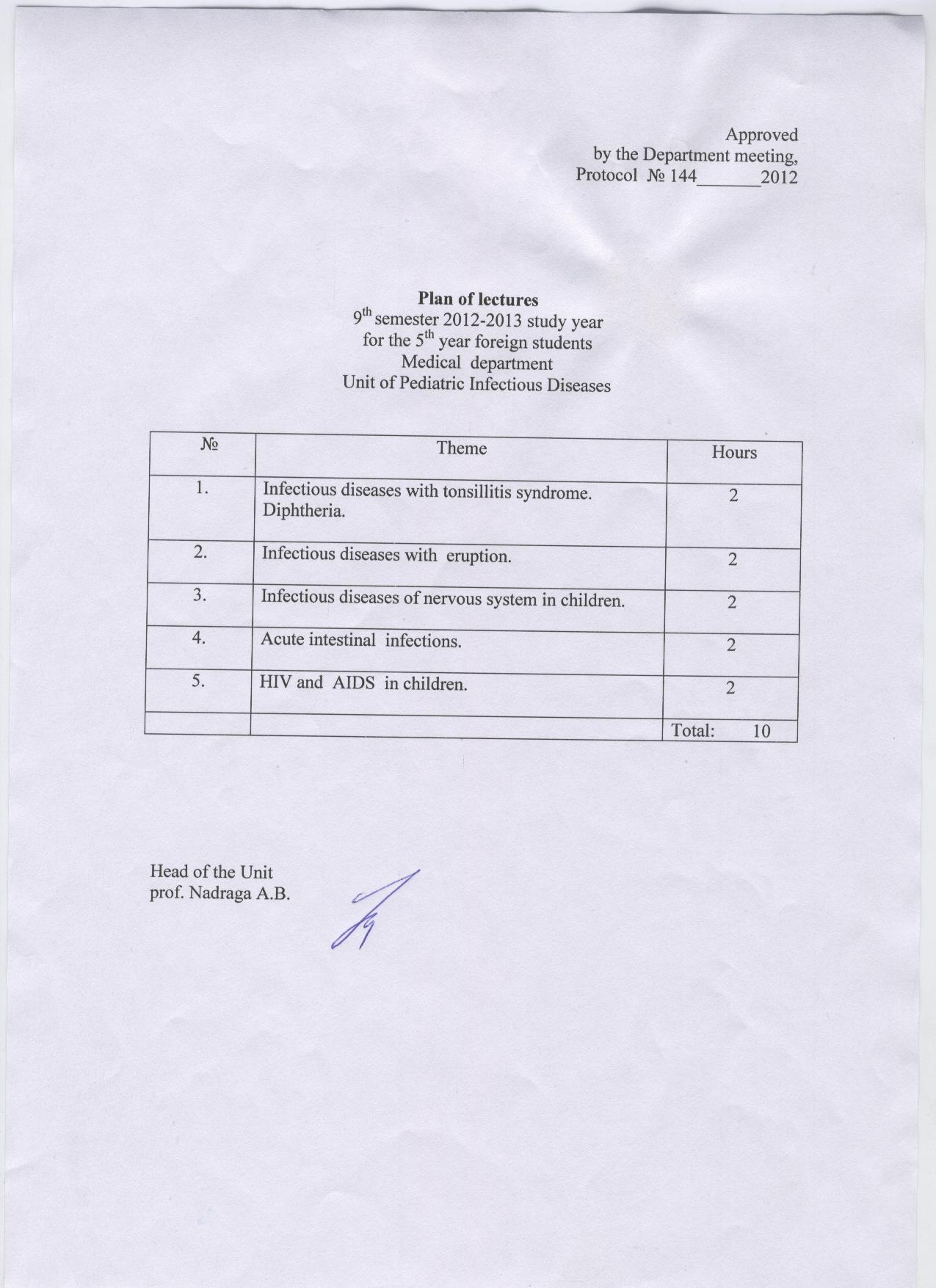 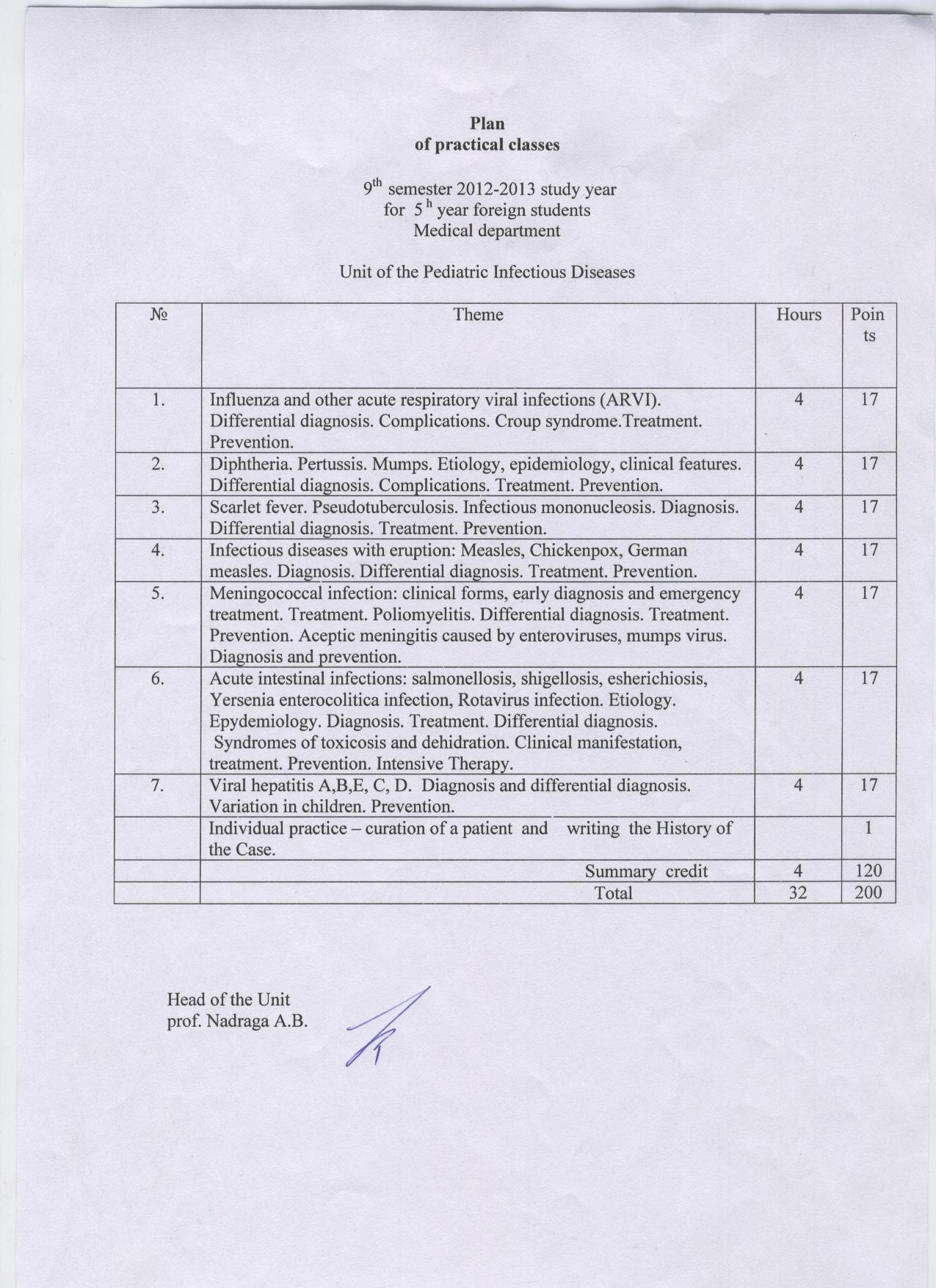 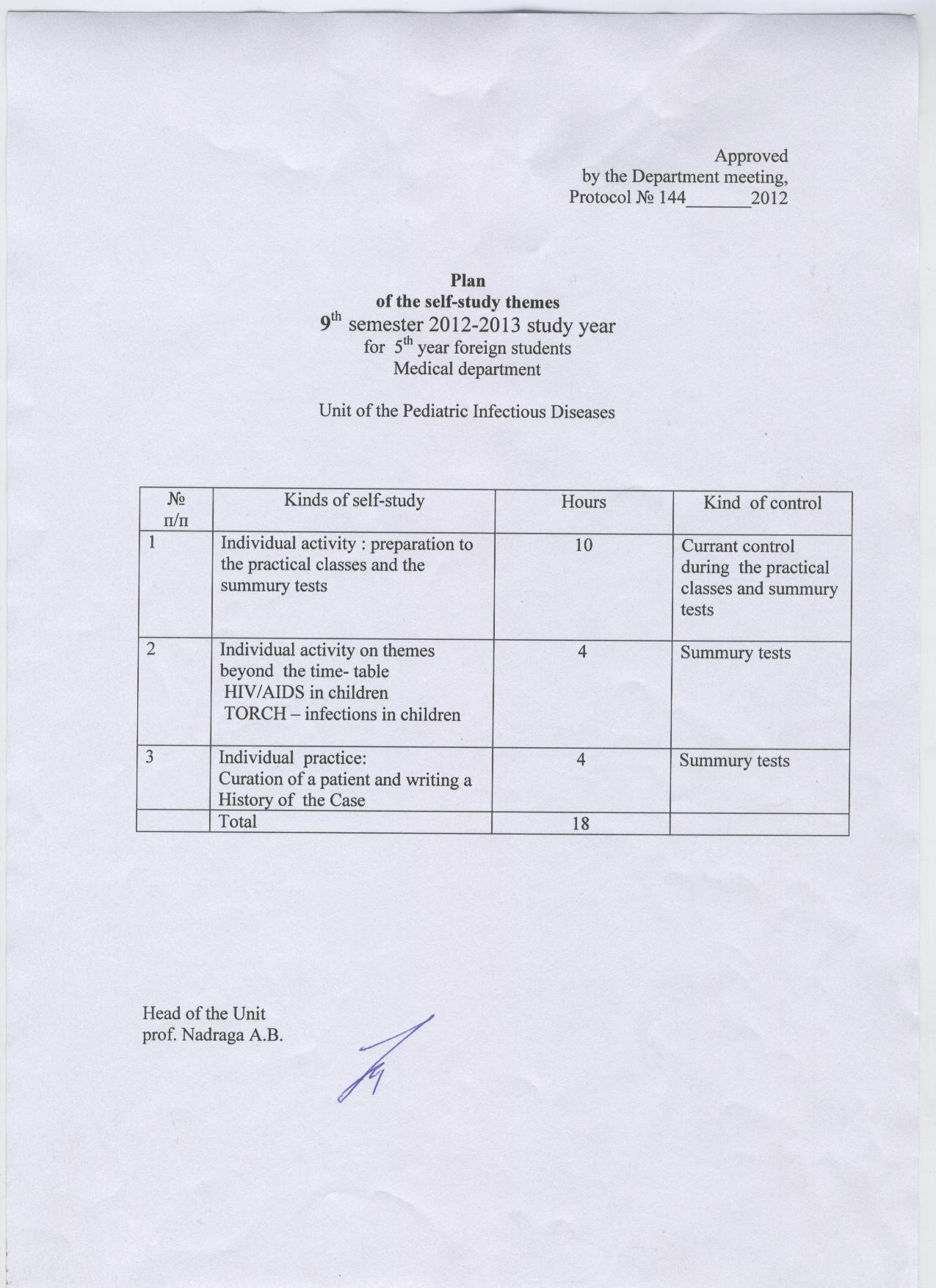 The themes of lectures for obstetrics for English-medium students V year medical faculty on IX term 2012-2013 academic year.Credit 2. Pathologic pregnancy, labor and puerperium.The themes of lectures for gynecology for English-medium students V year medical faculty on IX term 2012-2013 academic year.Credit 3. Diseases of the female reproductive system. Family planning.Teaching Plans “Neurosurgery” for Medical Students of 5th Year, Medical FacultyLviv National Medical University named after Danylo GalitskyDepartment of Neurology&NeurosurgeryLectures. (10 hours)Brain injury: classification, periods. Brain concussion. Brain contusion. Skull fractures. Intracranial traumatic mass lesions. Brain herniations. (2 hours)Injury to the spine and spinal cord. (2 hours)Brain tumors. Hydrocephalus. (2 hours)Spine and spinal cord tumors. Degenerative spine disease. (2 hours)Vascular CNS diseases, ischemic and hemorrhagic stroke. (2 hours) Practicals.(20 hours)Brain injury: classification, periods. Brain concussion. Brain contusion of mild and moderate degree. Skull fractures. (2 hours)Severe brain contusion. Diffuse axonal injury. Intracranial traumatic mass lesions: hematomas of different localization, displaced skull fractures. Brain herniations. (2 hours)Injury to the spine and spinal cord: classification, types of vertebral fractures. (2 hours)Neurooncology. Tumors of the brain. Histological types, methods of treatment. Hydrocephalus. (2 hours)Spinal tumors. Histological types, methods of treatment.(2 hours)Degenerative diseases of the spine, cervical, lumbar discs. (2 hours) Vascular diseases of CNS. Ischemic stroke. (2 hours)Vascular diseases of CNS. Hemorrhagic stroke. (2 hours)Functional and reconstructive neurosurgery. Pain therapy and surgery. (2 hours) Module control (2 hours)Self-educational work (15 hours)History of neurosurgery, stages of scientific development. Diagnostic methods in neurosurgery. (5 hours)Brain and spinal cord abscesses. Spinal extradural abscess. (5 hours)Congenitive pathology of CNS. Craniosynostosis, hydrocephalus, cranial and spinal neural hernias.  (5 hours)№ TopicHoursDateLectorEssential arterial hypertension205.09Krystopchuk S. A.Atherosclerosis219.09Leshchuk Y. L.Ischemic heart disease: acute myocardial infarction203.10Krystopchuk S. A.Chronic forms of ischemic heart disease217.10Krystopchuk S. A.Congenital and acquired heart valvular diseases231.10Krystopchuk S. A.Myocarditis and cardiomyopathy214.11Krystopchuk S. A.Heart failure228.11Sаtsuk S. О.Cardiac rhythm disorders212.12Pliatsko M. G.Rheumatoid arthritis. Osteoarthritis2-Pliatsko M. G.Systemic diseases of connective tissue2-Leshchuk Y. L.Systemic vasculitis2-Leshchuk Y. L.Glomerulonephritis. Nephrotic syndrome2-Sаtsuk S. О.Renal failure2-Sаtsuk S. О.Obesity2-Sаtsuk S. О.Methods of clinical examination and treatment of old-age patients2-Sаtsuk S. О.Total 30 hoursTotal 30 hoursTotal 30 hoursTotal 30 hoursTotal 30 hours№TopicHoursThematic module 1. Methods of diagnostic, treatment and preventionof the diseases of blood circulatory systemThematic module 1. Methods of diagnostic, treatment and preventionof the diseases of blood circulatory systemThematic module 1. Methods of diagnostic, treatment and preventionof the diseases of blood circulatory system1.Essential arterial hypertension52.Symptomatic arterial hypertension53.Atherosclerosis54.Ischemic heart disease: acute myocardial infarction 55.Chronic forms of ischemic heart disease56.Congenital heart valvular diseases  57.Acquired heart valvular diseases  58.Endocarditis 59.Myocarditis and cardiomyopathy510.Pulmonary artery thromboembolism and cor pulmonale. 511.Neurocirculatory dystonia512.Cardiac rhythm disorders513. Heart failure514.Pericarditis5Thematic module 2. Methods of diagnostic, treatment and preventionof the diseases of bones, muscles, and connective tissueThematic module 2. Methods of diagnostic, treatment and preventionof the diseases of bones, muscles, and connective tissueThematic module 2. Methods of diagnostic, treatment and preventionof the diseases of bones, muscles, and connective tissue15.General symptomatology and main methods of diagnostic of the rheumatological diseases516.Rheumatic fever517.Rheumatoid arthritis518.Systemic diseases of connective tissue 519.Systemic diseases of connective tissue520.Systemic vasculitis521.Osteoarthritis 522.Spondylitis ankylopoietica  523.Reactive arthritis524.Gout 5Thematic module 3. Methods of diagnostic, treatment and preventionof the kidney diseasesThematic module 3. Methods of diagnostic, treatment and preventionof the kidney diseasesThematic module 3. Methods of diagnostic, treatment and preventionof the kidney diseases25.Glomerulonephritis. Nephrotic syndrome. Amyloidosis of the kidney526.Pyelonephritis 527.Acute and chronical renal failure5Thematic module 4. General questions of internal medicineThematic module 4. General questions of internal medicineThematic module 4. General questions of internal medicine28.Obesity529.Methods of clinical examination and treatment of old-age patients530.Final Module Evaluation5Total 150 hoursTotal 150 hoursTotal 150 hours№TOPICHOURS1.Early gestoses. Hypertension in pregnancy. Preeclampsia and eclampsia.22.Noncarrying of pregnancy.23.Obstetric bleeding in early pregnancy. Ectopic pregnancy. Obstetric bleeding in late pregnancy. Postpartum bleeding and abnormalities of the third stage. Intensive care and resuscitation.24.Obstetric operation. Traumatic lesions.25.Postpartum septic diseases.2Всього10№TOPICHOURS1.Menstrual abnormalities. Neuroendocrine syndromes in gynecology.22.Benign tumors of the female genital organs. 23.Background and precancerous diseases of the female genital organs. Malignant tumors female genital organs.24.Inflammatory diseases of the female reproductive organs.25.Infertile marriage. Family planning.2Всього10